		  Civitas Academy Bulletin                       21/05/20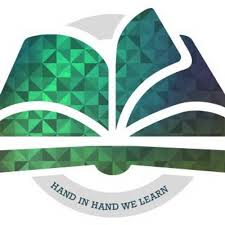 Update from Mr WiederI am writing to update you further as promised earlier this week. Civitas Academy remains at exploring the feasibility of opening stage. This is in line with other REAch2 schools around the country, where no other year groups will be returning until at least Monday 8th June. Behind the scenes, we are preparing changes, making adjustments and this will continue in the first week back after half-term. Our INSET day on Monday 1st June will continue to stand. To clarify from June 2nd, Civitas Academy will be doing the following:Providing home learning resources for all children from Reception to Y4.Maintaining a childcare provision for key worker and vulnerable children. We all want the children to return as soon as it is safe to do so. Health and safety of our school community is our absolute priority and we will be adopting a cautious approach to re-opening. I will communicate with you after the half-term break to update you further about our plans. I appreciate that families will need to start making arrangements for after half-term, however, at this stage all I can confirm is that from 2nd June, children eligible and booked into the childcare service will return.I hope that you all have a great half-term break and enjoy the fine weather that we are experiencing. Home learning packs will be uploaded onto the website by Tuesday 2nd June.INSET Day- Monday 1st JuneThere will now be an INSET day on Monday 1st June. There will be no childcare service available on this day. Free School Meals Please note that the Edenred national voucher scheme will not operate during the May half-term week.2019-20 Key Dates (All subject to change) Date and TimeEventMonday 18th- Friday 22nd MayMental Health WeekMonday 25th-Friday 29th MayHalf TermMonday 1st JuneINSET DayMonday 8th-Friday 12th JuneCultural Diversity WeekFriday 12th JuneInternational DayWednesday 1st  JulyTransition DayFriday 10th July Reports OutFriday 17th JulyLast day of term for children